Publicado en Madrid el 23/01/2020 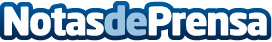 El uso de las redes sociales aumenta las consultas dermatológicas en Atención Primaria El 22% de las consultas de Primaria tienen que ver con la piel, como el acné, la alopecia, las manchas en la piel y la dermatitis atópica. El servicio de Dermatología del Hospital Clínico San Carlos organiza un programa formativo pionero para médicos de familia y comunitariaDatos de contacto:Pablo Ramos91 223 66 78Nota de prensa publicada en: https://www.notasdeprensa.es/el-uso-de-las-redes-sociales-aumenta-las Categorias: Nacional Medicina Sociedad Madrid http://www.notasdeprensa.es